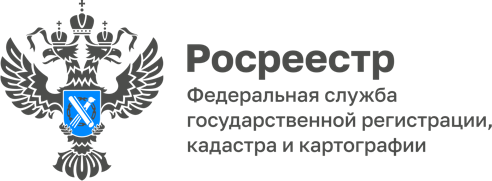 ПРЕСС-РЕЛИЗ11.09.2023Работа на благо граждан – наш приоритет!Основная цель работы Управления Росреестра по Алтайскому краю заключается в предоставлении высококачественных государственных услуг гражданам. Ведомство стремится к постоянному улучшению своей работы и повышению уровня удовлетворенности заявителей.Росреестр разрабатывает новые методы взаимодействия с заявителями, помогая им стать законными владельцами недвижимости или земельного участка и защищая их права.Результатом четко организованной и продуктивной деятельности сотрудников являются поступающие искренние благодарности граждан – как  устные, так и письменные, в том числе за пределами Алтайского края. Самое ценное для нас – это безупречная работа на благо граждан!Светлана Николаевна благодарит руководителя Управления Росреестра по Алтайскому краю Юрия Калашникова и инспектора по использованию и охране земель города Барнаула и ЗАТО Сибирский Николая Колесникова за квалифицированную работу.«Уважаемый Юрий Викторович! Выражаю свою искреннюю благодарность и прошу отметить работу главного специалиста-эксперта отдела государственного земельного надзора Колесникова Николая Андреевича за высокий профессионализм, внимательное и вежливое отношение к заявителям, за предоставление полного и юридически грамотного ответа на мое обращение».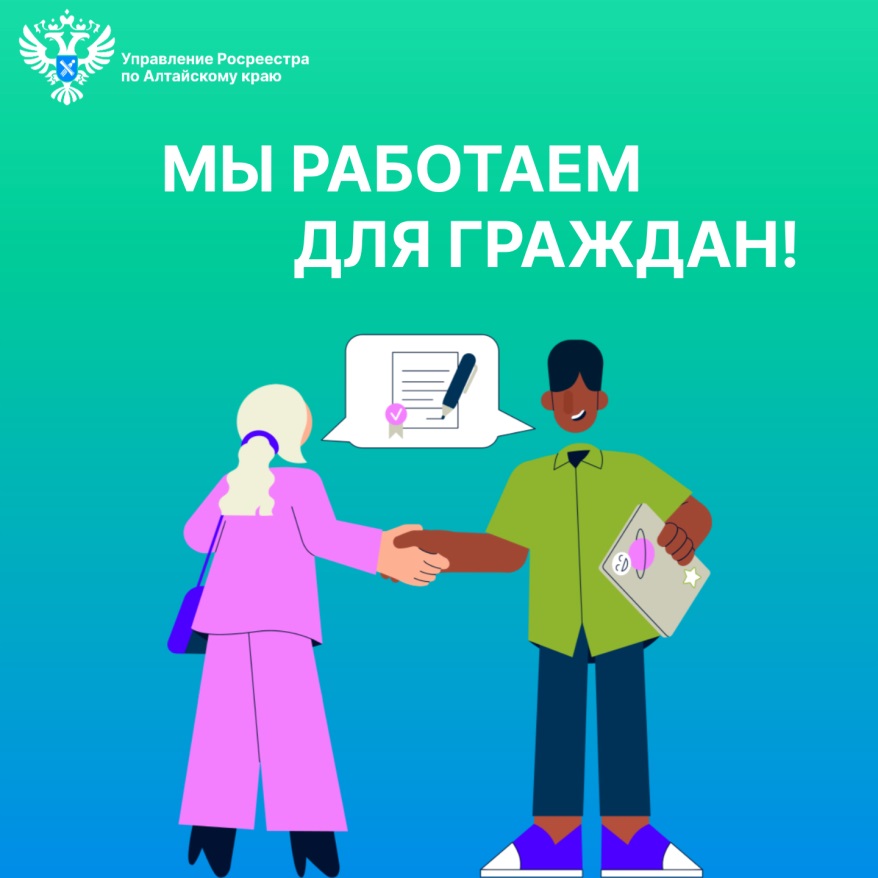 Об Управлении Росреестра по Алтайскому краюУправление Федеральной службы государственной регистрации, кадастра и картографии по Алтайскому краю (Управление Росреестра по Алтайскому краю) является территориальным органом Федеральной службы государственной регистрации, кадастра и картографии (Росреестр), осуществляющим функции по государственной регистрации прав на недвижимое имущество и сделок с ним, по оказанию государственных услуг в сфере осуществления государственного кадастрового учета недвижимого имущества, землеустройства, государственного мониторинга земель, государственной кадастровой оценке, геодезии и картографии. Выполняет функции по организации единой системы государственного кадастрового учета и государственной регистрации прав на недвижимое имущество, инфраструктуры пространственных данных РФ. Ведомство осуществляет федеральный государственный надзор в области геодезии и картографии, государственный земельный надзор, государственный надзор за деятельностью саморегулируемых организаций кадастровых инженеров, оценщиков и арбитражных управляющих. Подведомственное учреждение Управления - филиал ППК «Роскадастра» по Алтайскому краю. Руководитель Управления, главный регистратор Алтайского края – Юрий Викторович Калашников.Контакты для СМИПресс-секретарь Управления Росреестра по Алтайскому краю
Бучнева Анжелика Анатольевна 8 (3852) 29 17 44, 509722press_rosreestr@mail.ru 656002, Барнаул, ул. Советская, д. 16Сайт Росреестра: www.rosreestr.gov.ru
Яндекс-Дзен: https://dzen.ru/id/6392ad9bbc8b8d2fd42961a7	ВКонтакте: https://vk.com/rosreestr_altaiskii_krai 
Телеграм-канал: https://web.telegram.org/k/#@rosreestr_altaiskii_kraiОдноклассники: https://ok.ru/rosreestr22alt.kraihttps://vk.com/video-46688657_456239105